Муниципальное бюджетное учреждение дополнительного образования   «ДЕТСКАЯ  ШКОЛА  ИСКУССТВ   ИМ. М.Г.ЭРДЕНКО№1»Обсуждено и принятопедагогическим советомДШИ им. М.Г.Эрденко №1Протокол № 1 от «30» августа 2016г.УТВЕРЖДАЮ:Директор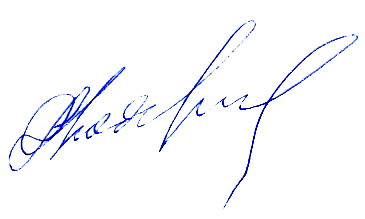 ДШИ им. М.Г.Эрденко №1____________Костин Р. Ю.Приказ № 136/а-од от «2» сентября 2016г.ПЕРСПЕКТИВНЫЙ КОМПЛЕКСНЫЙ   ПЛАН                     УЧЕБНО-МЕТОДИЧЕСКОЙ, КОНЦЕРТНО-ВЫСТАВОЧНОЙ И ВОСПИТАТЕЛЬНОЙ РАБОТЫ МУНИЦИПАЛЬНОГО БЮДЖЕТНОГО  УЧРЕЖДЕНИЯ ДОПОЛНИТЕЛЬНОГО ОБРАЗОВАНИЯ«ДЕТСКАЯ ШКОЛА ИСКУССТВ ИМ. М.Г.ЭРДЕНКО №1»  НА2016 – 2017  УЧЕБНЫЙ  ГОД      Обучение в школе искусств – один из путей, через который реализуется право каждого человека на применение своих творческих сил, способностей и дарований, на всестороннее  развитие личности, право на пользование достижениями культуры. Деятельность педагогического состава школы искусств должна помогать решать важнейшие задачи культурного и духового развития детей, повышать нравственный уровень подрастающих граждан страны, осваивать духовные ценности широкими массами, ведь подлинное искусство несёт в себе высокие и гуманные идеи, приобщает к художественной красоте.            Одна из главных задач школы - обеспечение необходимых условий для личностного развития, профессионального самоопределения, творческого труда учащихся школы, полноценной реализации образовательных предпрофессиональных и общеразвивающих программ.                                 Наряду с высокопрофессиональным творческим обучением детей, коллектив педагогов ставит задачу продолжать бороться за высокий уровень, образованности, высокой и подлинной этики и нравственности, достигаемой  воспитанием через искусство, через творчество.                     Основные цели и задачи педагогического коллектива МБУ ДО «ДШИ им. М. Г. Эрденко №1»:1. Вести работу по поиску средств повышения качества педагогического мастерства, распространение опыта работы ведущих педагогов, путем регулярной деятельности и активного участия в учебно-методическом объединении музыкальных школ и школ искусств городского округа и области.    2. Коллективу педагогов проводить всю учебно-педагогическую деятельность на высоком профессиональном уровне, совмещая профессиональные  и воспитательные задачи.3. Дальнейшее повышение профессиональных знаний педагогов путем самообразования, обучения на курсах по повышению квалификации, активизации работы методических объединений школы, работу в творческих коллективах (оркестрах, ансамблях и т.д.).      4. Дальнейшее совершенствование форм методов пропаганды лучших образцов музыкального, хореографического и изобразительного искусства, активное участие в концертно-просветительской работе в школах Юго-Западного района № 12, 15, 19, 21, 27, д/с №30, д/с №21.     5. Особое внимание направить на создание дружеского, благожелательного, творческого сотрудничества с общеобразовательной школой, всемерно развивая и планируя сетевое взаимодействие.6. Одной из главнейших задач в «ДШИ им. М.Г. Эрденко №1» считать сохранение и стабильность контингента обучающихся.    Сведения  об отсеве, движении  контингента  обучающихся  обобщаются учебной частью и сообщаются на педагогических советах по итогам каждой четверти.7. Обеспечить постоянную работу педагогического коллектива по совершенствованию всех форм концертно – выставочной деятельности8. Целенаправленно готовить наиболее одаренных детей к поступлению в средние и высшие профильные учебные заведения, планируя их профориентацию и создавая условия для всестороннего развития одаренных детей.9. Активизировать работу по выполнению плана внутришкольного контроля.10. Обратить особое внимание на грамотное оформление документации преподавателей школы и контроль этой работы учебной частью.            11. Отражать анализ академических концертов примечаниями к игре каждого обучающегося. Итог академических концертов и экзаменов оформлять в книги академических концертов и экзаменационных ведомостях. 12. На всех проводимых коллективом крупнейших методических мероприятий приглашать кураторов ГГМК с последующим разбором и оценкой мероприятий и протоколом.        13. В воспитательной работе с детьми активно привлекать учащихся школы  ко всем проводимым мероприятиям,  путём поручений им организации концертов - бесед,  концертов в общеобразовательных школах.                14. Каждому отделу школы составить списки одаренных детей и готовить их к поступлению в средние и высшие профессиональные учебные заведения учитывая индивидуальные способности. Списочный состав и контроль над работой с ними отражать в планах отделов.                  15. Учебной части, заведующим отделениями школы считать одним  из важнейших направлений активное участие педагогов в научно-методической работе, уделив так же соответствующее внимание документальному её оформлению.           16. Управляющему совету школы  усилить контроль за точным выполнением производственной дисциплины, санитарно-эстетическим  состоянием помещений школы, производственно-хозяйственной деятельностью школы.           17. При подведении итогов педагогической деятельности коллектива считать главнейшими показателями:                   1.Уровень специальной  подготовки в объёме ОП             2.Стабильность контингента               3.Подготовка и поступление наиболее одарённых учащихся в средние и высшие профессиональные учебные заведения                4. Выполнение учебных планов               5.Дальнейшее совершенствование качества работы творческих коллективов, как преподавательских, так и  детских (уделяя первостепенное значение коллективным формам музицирования).               6. Состояние рабочей документации       7.Учеба преподавателей, профессиональный рост (участие в семинарах и конференциях  различного уровня, прохождение курсов повышения квалификации)            8.Методическая работа преподавателей  (методические доклады, открытые уроки и т.д.)             9.Участие в школьных, городских, областных  концертно-массовых мероприятиях -  просветительская работа         10.Результативность участия в конкурсах                     11. Активное участие в работе лекторских групп по эстетическому воспитанию учащихся общеобразовательных школ и воспитанников д/с Юго-Западного района г. Старый Оскол.       РЕГЛАМЕНТ  ВНУТРЕННЕГО  РАСПОРЯДКА  ДНЯ1. Занятия I смены начинаются с 8.00. Занятия II смены – в 13.20.         Заканчиваются в 20.00 (перерывы – 5 минут).            2. Все учащиеся  должны быть опрятно одеты.    3. Ношение сменной обуви определяется погодными условиями. Это положение распространяется и на всех работников и учащихся школы.       4. Все преподаватели   приходят в школу не позднее, чем за 10 минут до начала занятий.   5. О причине отсутствия на занятиях или опоздания представляется соответствующий документ.        6. Преподаватель обязан отмечать в журнале отсутствие ученика.        7. Оценки комментируются и выставляются в классном журнале и дневниках непосредственно на уроках.     8.  Преподаватели отвечают за сохранение мебели, оборудования и инвентаря в помещении, где проводится урок.           9. Все классные мероприятия с участием учащихся  проводятся под руководством классных руководителей.           10. Во всех случаях порчи имущества выясняются виновники, докладывается зав. отделом или директору, принимаются меры по устранению порчи и возмещение ущерба.   11. Все общественно-массовые мероприятия с учащимися, родителями проводятся по графикам планам школы с обязательными уведомлениями директора и его заместителей.      12. Все преподаватели обязаны ознакомиться с условиями жизни своих учащихся и поддерживать теснейший контакт  с их родителями (законными представителями).ПРОВЕДЕНИЕ  ОРГАНИЗАЦИОННЫХ  И  ДРУГИХ          МЕРОПРИЯТИЙОСНОВНЫЕ  ВОПРОСЫ  ПРОИЗВОДСТВЕННЫХ  ПЛАНЕРОКПО  ПЛАНУ  ПО  СРЕДАМ  В  11.201. Культурно массовые и бытовые вопросы2. Культурно-просветительская, методическая и воспитательная работа   3. Шефская работа в школах     5. Работа музыкальных гостиных, выставок, концертов              6.  Организация внутришкольных и выездных концертов  7.  РазноеСОСТАВЛЕНИЕ  И  УТВЕРЖДЕНИЕ  ПЛАНОВУЧЕБНО-МЕТОДИЧЕСКАЯ  РАБОТАУЧЕБНАЯ  РАБОТАРАБОТА  ОБЩЕСТВЕННЫХ  ОРГАНИЗАЦИЙМЕРОПРИЯТИЯ  ПО  ПОВЫШЕНИЮ  АКТИВНОГО КОНТРОЛЯ ЗА  УЧЕБНО-ВОСПИТАТЕЛЬНОЙ РАБОТОЙ  ШКОЛЫ.РАСПРЕДЕЛЕНИЕ  ОБЩЕСТВЕННЫХ  ПОРУЧЕНИЙКЛАССНОЕ  РУКОВОДСТВО Отделение изобразительного искусства:     Хореографическое отделение:     Музыкальное отделение:             РОДИТЕЛЬСКИЕ  СОБРАНИЯТВОРЧЕСКИЕ  КОЛЛЕКТИВЫ  ШКОЛЫ                                                       НА  2016-2017  УЧЕБНЫЙ  ГОДПЕДАГОГИЧЕСКИЕ  СОВЕТЫ2016-2017 УЧЕБНЫЙ  ГОДУПРАВЛЯЮЩИЙ СОВЕТОБЩЕЕ СОБРАНИЕ КОЛЛЕКТИВАУЧЕБНО-МЕТОДИЧЕСКАЯ РАБОТА                                              на  2016 – 2017 учебный годМетодические доклады и разработкиКонкурсы, ФестивалиКОНЦЕРТНО-ВЫСТАВОЧНАЯ ДЕЯТЕЛЬНОСТЬна 2016 – 2017 учебный годХОЗЯЙСТВЕННАЯ  ДЕЯТЕЛЬНОСТЬ1. Требуется текущий  ремонт школы:     1. Замена оконных рам – 65 шт.     2. Кладка кирпичных стен в классе  ИЗО, хореографической раздевалке.     3. Замена станков в хореографических классах.     4. Замена полов в хореографических классах.     5. Замена дверей в классах ИЗО  – 2 шт.     6. Ремонт крыльца.  2. Доукомплектовать школу мебелью, оборудованием, инструментами:   Столы ученические – 10 штук       Шкафы книжные – 8 штук    Столы ученические – 20 штук    Столы однотумбовые – 6 штук   Компьютерный стол  -  1    Приобрести:         1) мольберты – 10 шт.2) баян – 1 шт.3) виолончели – 2 шт.4) банкетка фортепианная – 1 шт.5) принтер – 1 шт.6) телевизор  – 3 шт.7) музыкальный центр – 4 шт.8) ноутбук - 1  9)  гитарные стулья – 2 шт.10) компьютер – 1 шт.   11) швейная машинка – 1 шт.12) кабель и кронштейн – 1 шт.13) гитара – 1 шт.14) скрипки – 3 шт.15) смычок для контрабаса – 1 шт.16) балалайка – 1 шт.17) микшерный пульт – 1 шт.18) жалюзи, электротовары19) аккордеон – 2 шт.        Всему коллективу считать одной из важнейших задач -  поддержание  порядка в классах и помещениях школы.        Вести книгу заявок  по мелкому ремонту, настройке инструментов.       Установить дежурство вахтеров по надзору за помещением школы и  сохранности оборудования и инвентаря, зам. директору по АХЧ контролировать записи в книге дежурств о сдаче смен вахтеров и сторожей.          Комплексный план работы школы, рассмотренный и принятый на педсовете  и  утвержденный директором, служит основой для составления планов отделов школы, календарных планов учебной части по четвертям, является основным руководством в деятельности всего коллектива «Детской школы искусств имени М.Г. Эрденко №1» на 2016-2017 учебный год.           План работы регионального учебно - методического центра по художественному образованию БГИИК и план работы лекторских групп по художественно-эстетическому воспитанию подрастающего поколения прилагается.Зам. директора                                                                Буслаева Е. Д.Зам. директора                                                                Сенина Е. В. Зам. директора по АХЧ                                                 Слабая М.Н.                             1. Производственное собрание      ДиректорСреда      11.20        2. Единый час методических секцийзав. отд.Среда     10.303. Классный час для учащихся  проводится  классным руководителемпо плану отделов4. Репетиционный день преподавательских коллективовпо плану отделов                                        5. Творческий день преподавателей ИЗО      по плану отделения                     6. Единые часы занятий с детскими творческими    коллективамирасписание творческих коллективов1. Индивидуальных, календарных,                                                                       поурочных планов                                              до 1 сентябрязав. отд.2. Планов работ, отделов, секций                4 сентябрязав. отд.3. Планов концертно-просветительской, общественно-массовой, воспитательной работы  7 сентябрякоординатор                                                              Рябкова Н.А.4. Комплексного плана работы образовательного учреждения на  2016-2017 учебный год                                                до 01.09.16г.зам. дир. по УВР5. План работы школы  на I четверть                                                                   на II четверть                                                на III четверть                                              на IV четверть  до 1.09.16г.до 5.11.16г.до13.01.17г.до 28.03.17г.зам. директ.Буслаева Е. Д.1.Обсуждение и утверждение учебных образовательных программСентябрьЗаведующие отделами2.Обсуждение и утверждение индивидуальных планов, планов отделов, секций.СентябрьЗаведующие отделами3.Обсуждение и утверждение единых критериев оценок по отделам, успеваемости и единых требований к учащимся на контрольных уроках, просмотрах, академических концертах и экзаменах.СентябрьЗаведующие отделами4.Обсуждение успеваемости и посещаемости учащихся.Каждую четвертьЗаведующие отделами5.Показ нового педагогического материала с детальным разбором произведений.I раз в полугодиеЗаведующие отделами6.Обсуждение посещаемых уроков.I раз в полугодиеЗаведующие отделами7.Анализ выполнения учебных образовательных программ.Отделы по четвертямЗаведующие отделами8.Обмен опытом педагогической работы. По плануЗаведующие отделами9.Классные родительские собрания с выступлением каждого обучающегося.По плануКлассные руководители10Выступления в печати, беседы по вопросам искусства.Постоянно11Мероприятия, направленные на усиление связи дисциплин  в рамках ОП и творческих коллективов. ПостоянноДирекция,руководители  творческих коллективов12Мероприятия по предупреждению неоправданного отсева учащихся.ПостоянноКлассные рук., заведующие  отд.1.Академические концерты  на музыкальном отделении.По плану  по полугод.Учебная часть2.Просмотр работ учащихся на художественном  отделении.I-II-III-IV четверть (по итогам) Учебная часть 3.Контрольные уроки  на хореографическом  отделении.I-II полугодияУчебная часть 4.Технические зачеты (музыкальное отделение).По плану отделовУчебная часть 5.Академическое прослушивание хоров, оркестров, ансамблей, общих инструментовПо плануУчебная часть 6.Первое прослушивание выпускниковФевр.2017г.Учебная часть 7.Второе прослушивание и просмотр работ на отделении ИЗОМарт 2017г.Учебная часть 8.Третье прослушиваниеАпрель 2017г.Учебная часть 9.Итоговая аттестация: выпускные экзамены по теоретическим дисциплинам в объёме ОП.Май 2017г.Учебная часть 10Промежуточная аттестация: экзамены ( V классы), с 25 мая 2017г.Учебная часть 10переводные зачёты (I, II, III, IV, VI классы)апрель-майпо графикуУчебная часть 11Итоговая аттестация:Выпускные экзамены по специальности на музыкальном отделении.Выпускные экзамены на хореографическом отделении.Выпускные экзамены на отделении изобразительного искусства.По графику учебной части Учебная часть, заведующие отделами12Приемные экзамены на всех отделенияхМай-Июнь2017г.Заведующие отделами13Проверка выполнения учебных планов    и программПостоянноУчебная часть№МероприятияДатаОтветственный1.Производственное собрание,               оперативки.Среда   11.20Директор          Костин Р. Ю.,       заместители директора Буслаева Е. Д.,     2.Оформление доски почета.В течение годаДарахвелидзе И.Г.3.Лекторий по эстетическому воспитанию детей и юношества в Юго-западном районе города По плануРуководитель лектория             Рябкова Н.А.4.Оформление стендов наглядной агитацииВ течение годаБессонова И.В.1. Посещение уроков педагогов школы директором.-1 раз в неделю2. Посещение уроков педагогов завучем.- 1 урок в неделю3. Посещение педагогов зав. отделом.                                      - 2 урока в месяц4. Проверка документации директором и завучем.      - 1 раз в месяц5. Контроль  за точным исполнением расписания  занятий.                                                                  -  постоянно учебная часть6. Осуществление контроля по выполнению внутреннего распорядка  школы                            - постоянно   учебная часть1. Председатель педагогического совета                   - Буслаева Е. Д.      2. Секретарь педагогического совета                                                                         - Сенина Е. В.        3. Председатель управляющего совета                        - Костин Р. Ю.4. Секретарь   управляющего совета- Слабая М. Н.5. Председатель общего собрания коллектива- Костин Р. Ю.6. Секретарь общего собрания коллектива- Рощупкина Н. А.7. Заведующий отделением фортепиано                     - Терских В.С.  8. Заведующий народным отделением- Аббасов К. М.9. Заведующий секцией струнных инструментов на отделении народных инструментов- Костина О. А.10. Заведующий секцией меховых инструментов на отделении народных инструментов- Занегина Л.Н.              11. Заведующий отделением струнно-смычковых инструментов-Федосеенко С.Н.   12. Заведующий отделением духовых инструментов- Остапец  А.В.13. Заведующий теоретическим отделением            - Салькова М.Н.    14. Заведующий хореографическим отделением      - Быкова Е. Н.     15. Заведующий отделением изобразительного  искусства- Бессонова И.В.    16. Информатор (обзор печати)- Буслаева О. В.      17. Координатор концертно-просвятительской деятельности          - Рябкова Н.А.18.Заведующий секцией общего инструмента- Винюкова М.Ю.1.Рощупкина Н. А. (предпрофесс. прогр.)1 класс2.Мухамедзянова В. В. (общеразвив. прог.)1 класс3.Бессонова И. В.3, 4 класс4.Бражников А. А.6 класс5.Лобынцев В. И. (предпрофесс. прогр.)2 класс6.Шлякова Е. Н.5 класс7.Мухамедзянова В. В.7 класс8.Рощупкина О. М.5 класс9.Бражникова В. Д.5 класс1.Яковенко В. А.1 класс2.Лиходзиевская О. В.2 класс3.Певнева В. И.3 класс4.Быкова Е. Н.4, 5 класс5.Станчак К. Н.6 класс6.Лиходзиевская О. В.7 класс1.Василенко О.Г.                                                  1,2  класс2.Салькова М.Н.                                                   3,5  класс3.Перепечаева Т.Н.                                              1 класс (предпрофессиональная прог.), 4 класс4.Иванова С.Н.                                                     6,7 класс1. Общешкольное собрание учащихся  1-2 классов  1 сентябряДиректор, Зам. директора, Кл. руковод.           2. Классные родительские собрания с                                  концертами учащихся и просмотром работ обучающихся на отделении ИЗО (по итогам I и II  полугодий)Декабрь, апрельКл. руковод.3. Родительские собрания по отделам с концертами лучших учащихся музыкального и хореографического отделений и выставкой лучших работ отделения  ИЗО             по плану отделовЗав.отд.   4. Родительские собрания выпускниковянварь, апрельУч.часть  Кл.руковод.1. Квартет преподавателейрук. Коваленко А.Н.   2. Камерный ансамбль преподавателей рук. Полухина Г.А.3. Преподавательский ансамбль русских  народных инструментов «Калейдоскоп»рук. Вершинин Ю.С.                конц. Головин А.В.                                                         4. Хор первоклассников      рук. Салькова М. Н.                 конц. Чащухина М.Г.5. Хор младших классов                                     рук. Салькова М.Н.                 конц. Лубнина Н.И.6. Хор мальчиков                                                рук. Салькова М.Н.                  конц. Лубнина Н.И.7. Хор старших классов  «Надежда»                                               рук. Перепечаева Т.Н.             конц. Ардашева Н.В.     8. Детский симфонический оркестррук. Стахурская Н.А.              конц.: Федосеенко С.Н., Ардашева Н.В.9. Оркестр русских народных инструментов   рук. Головин А.В.                     конц. Аббасов К.М.       10. Детский оркестр баянов, аккордеонов и электронных инструментов                                     рук. Вершинин Ю.С.               конц. Занегина Л.Н., Костин Р.Ю.    11. Детский ансамбль русских  народных инструментов «АК`корд»                    рук. Костин Р.Ю.                     конц. Костина О.А.                                                  12. Ансамбль скрипачей старших классов          рук. Полухина Г.А.                 конц. Рябцева Е.А.  13. Ансамбль скрипачей младших классоврук. Стахурская-Добрева        конц. Дарахвелидзе И.Г.14. Хореографический ансамбль «Созвездие» младшая группа  рук. Лиходзиевская О.В., Яковенко В. А.,                        конц. Сдержикова С.И,  Лебедева О.А.    15. Хореографический ансамбль «Созвездие» средняя группарук. Быкова Е.Н.                     конц.: Семусева И.В.,      Литвтнчук В.И.16. Хореографический ансамбль «Созвездие» старшая группарук. Лиходзиевская О.В., Быкова Е.Н., Станчак К.Н., Певнева В. И.,                  конц.: Литвинчук В.И., Сдержикова С.И.                                                                                                                                               17. Вокальный ансамбль преподавателей «Вдохновение»     рук. Перепечаева Т.Н.             конц. Слободина Л.А.      18. Эстрадный ансамбль «Багательки»рук. Семёнова Н.А.  19. Вокальный квартет «Простые истины»     рук. Семёнова Н.А.  20. Квартет учащихся струнно-смычкового отделениярук. Коваленко А.Н.21. Детский фольклорный ансамбль «Акулинка»                                                        рук.  Рябкова  Н.А.                   конц. Гусев А.И.22. Хор хорового отделения «Карамельки»рук. Иванова С.Н.                    конц. Рябцева Е.А.                                                                                  23. Ансамбль духовых инструментоврук. Остапец А.В.                     конц. Никишова В.И.24. Преподавательский фортепианный квартетрук. Слободина Л.А.№Повестка дняСроки исполненияОтветственныйI.1.Об итогах успеваемости и посещаемости за I четверть 2016 – 2017 учебного года.                                                             2. О ведении учебной документации педагогов.                          3. РазноеноябрьДиректор         Костин Р.Ю.,        заместители директора  по учебной части:Сенина Е. В.,Буслаева Е.Д. II.1.Об итогах успеваемости за II четверть                2.Анализ проведения академических концертов, зачетов, контрольных уроков.   3. О результатах конкурсов различного уровня.январьДиректор     Костин Р. Ю.             Заместители директора по учебной части: Буслаева Е. Д., Сенина Е. В. III.1.Итоги успеваемости и посещаемости за III четверть.        2.Анализ состояния учебно-методической документации в ДШИ.                                              3. О повышении профессионального мастерства преподавателей и профессионального исполнительского уровня.мартДиректор Костин Р.Ю.                    Заместители директора по учебной части:  Буслаева Е.Д.,   Сенина Е. В.IV.1. О допуске обучающихся выпускного класса «ДШИ им. М.Г. Эрденко №1» к сдаче выпускных экзаменов в объеме программы школы.2. О награждение обучающихся выпускных классов благодарностями, грамотами, похвальными листами школы.Апрель-майДиректор Костин Р.Ю.                     Заместители директора по учебной части:  Буслаева Е.Д.,   Сенина Е. В.V.1.Итоги успеваемости и посещаемости в IV четверти. 2. Отчет творческих коллективов о проделанной работе в 2016-2017 г. Проблемы и задачи на следующий учебный год.2.Об итогах методической, концертно-просветительской, воспитательной работе за 2016-17 учебный год. 3.Подведение итогов  международных, региональных, зональных, городских смотров и конкурсов за весь учебный год.    июньДиректор Костин Р.Ю.                    Заместители директора по учебной части:  Буслаева Е.Д.,   Сенина Е. В.№Повестка дняСроки исполненияОтветственныйI.1. О согласовании и утверждении плана работы Управляющего совета на 2016-2017 учебный год.2. О подготовке и проведение учебной пожарной тревогисентябрь2016г.Костин Р.Ю.II.1. О поощрении преподавателей коллектива  «ДШИ им. М.Г. Эрденко №1» различного уровня грамотами и благодарностями по итогам 2015-2016 учебного года и в связи с Днем учителя. 2. Составление и утверждение плана финансово-экономического развития школы искусств.сентябрь2016г.Директор                   Костин Р.Ю.,            заместители  директора  по учебной части:     Сенина Е. В.,       Буслаева Е.Д. III.1. О трудовой и финансовой дисциплине в ДШИ им. М.Г. Эрденко 2. О единстве задач и согласованности в работах всех отделений школы искусств3. О поощрении преподавателей коллектива  «ДШИ им. М.Г. Эрденко №1»,  в связи с юбилеем школы искусств.ноябрьПредседатель Костин Р.Ю.,Секретарь Буслаева Е.Д.IV.1.  О качестве проводимых мероприятий в  «ДШИ им. М.Г.Эрденко№1» 2. О соблюдении норм и правил по охране трудафевраль Председатель Костин Р.Ю.,Секретарь Буслаева Е.Д.,Зам. по АХЧ Слабая М.Н.V.1. Контроль санитарно-эстетического состояния помещения школы.2. Об итогах проведения рейдов по проверке трудовой дисциплинМарт ПредседательКостин Р.Ю.,Секретарь Буслаева Е.Д.,Зам. по АХЧ Слабая М.Н.VI.1.О поощрении преподавателей коллектива  «ДШИ им. М.Г. Эрденко №1» по итогам 2016-2017 учебного года и в связи с Днем работника культуры. 2. Подведение итогов работы Управляющего совета.Апрель-майДиректор     Костин Р.Ю. зам. директора        Сенина Е. В.    Буслаева Е.Д.    I.1. О результатах работы педагогического коллектива по профессиональной ориентации учащихся, об особом подходе к перспективным и одаренным учащимся школы. Октябрь Директор    Костин Р.Ю.                    Зам. директора по учебной части: Сенина Е. В.            Буслаева Е.Д. II.1. О работе заместителей директора по учебной части, заведующих  отделений, преподавателей учреждения  по самоанализу учебной и внеучебной деятельности.Декабрь Директор                  Костин Р.Ю.,             заместители директора  по учебной части: Сенина Е. В.,  Буслаева Е.Д. III.1.О качестве проводимых мероприятий в МБУ ДО «ДШИ им. М.Г.Эрденко№1» ФевральДиректор                    Костин Р. Ю.  IV. 1. Отчет работы Управляющего совета учреждения за 2016-2017 учебный год.майДиректор               Костин Р.Ю. Заместители  директора по учебной части и АХЧ:Буслаева Е.Д.,              Сенина Е. В. Слабая М.Н. №Тема докладаДатаОтветственные1Мастер-класс преп. Лобынцева В. И. «Методика работы гуашью» в рамках «Школы педагогического мастерства»28 сентябряЗав. отделом Бессонова И. В.2Методический доклад: «Этнопедагогическая сущность народной глиняной игрушки»9 ноябряМухамедзянова В.В.3Зональный семинар на тему: «Всестороннее творческое развитие учащихся на отделении фольклора в условиях реализации дополнительных предпрофессиональных программ»16 ноябряРябкова Н. А.4Открытый урок «Роль акварельного этюда в развитии творческого воображения учащихся на уроках живописи»6 декабряБражников А.А.5Практическое занятие по лепке Старооскольской глиняной игрушки (птицы) ДекабрьРощупкина О. М. Лобынцев В. И.6Открытый урок преподавателя Вершинина Ю. С. «Организация и ведение открытого урока в классах народных инструментов»7 декабряВершинин Ю. С.7Открытый урок «работа над постановкой с начинающими скрипачами»7 декабря Коваленко А. Н.8Региональный семинар-практикум исполнительского мастерства для преподавателей ДМШ и ДШИ в рамках фестиваля «Радуга искусств» на тему: Камерный ансамбль как основа профессиональной деятельности преподавателей ДМШ и ДШИ»26 декабря 11:00Федосеенко С. Н.9Методическое сообщение с практическим показом преп. Мурачёва Ю. И. «Работа над техникой звукоизвлечения в классе флейты – залог успешного развития начинающего музыканта»18 январяОстапец А. В.10Региональный семинар «Преподавание теоретических дисциплин в ДМШ, ДШИ на современном этапе музыкального образования»25 январяСалькова М. Н.11Зональный семинар «Всестороннее развитие учащихся на отделении фольклора в условиях реализации дополнительных предпрофессиональных программ»27 январяРябкова Н. А.Анисимова М. С.12Просмотр хореографических композиций к конкурсу детских хореографических коллективов «Талисман»31 январяБыкова Е. Н.13Открытый урок преп. Головина А. В. «Многообразие стилистических жанров в репертуаре учащихся народного отделения»8 февраляГоловин А. В.14Межзональный семинар «Формирование вокальных навыков в процессе реализации общеразвивающих образовательных программ»15 февраляКашперко Р. Я.Семёнова Н. А.15Открытый урок Нешумовой Т. К. «Штриховые варианты как средство выразительности в работе над художественным образом произведения»17 февраляНешумова Т. Н.16Региональный семинар «Конструктивный подход к различным формам обучения в классе струнных народных инструментов»27 февраля 11:00Аббасов К. М.17Межзональный семинар «Актуальность джазовой музыки в репертуаре учащихся и преподавателей ДМШ и ДШИ» 10 мартаТерских В. С.Салькова М. Н.18Открытый урок преп. Певнева В. И. «Роль экзерсиса у станка и на середине зала в подготовке к движениям “allegro”»15 мартаБыкова Е. Н.Певнева В. И.19Зональный семинар «Развитие физических данных и танцевальных навыков на уроках хореографии»Апрель Быкова Е. Н.Лиходзиевская О. В.Станчак К. Н.20Практическое занятие по лепке Старооскольской игрушки:- животные- люди- композиции ЯнварьФевральМарт Лобынцев В. И.Рощупкина О. М.№МероприятияДата Ответственные 1Прослушивание – отбор участников V зонального конкурса юных пианистов – исполнителей современной музыки «Дебют»14 ноября 12:00Терских В. С.2Межзональный конкурс детского рисунка «Музыка души»17 – 22 ноябряБессонова  И. В.Рощупкина Н. А.3Региональный конкурс по музыкальной литературе «Юный музыковед»1 этап (зональный) – 23 ноября 2 этап (региональный) – 7 декабряСалькова М. Н.4Областной конкурс «Белгородский карогод»18 ноябряРябкова Н.А.5Конкурс на лучшее исполнение этюда «За занавесом»23 ноябряТерских В. С.6I этап Международного конкурса молодых исполнителей «Белая Лира»12 -16 декабряСалькова М. Н.7Региональный конкурс-олимпиада по музыкальной грамоте1 тур –1февраля2 тур – 13 мартаСалькова М. Н.8Творческий конкурс «Сверкай огнями Новый Год»8 январяБыкова Е. Н.9Зональный конкурс юных музыкантов «Рождественский»12 январяСенина Е. В.10II открытый зональный конкурс гитаристов «Гитара моя многоликая»28 февраляАббасов К. М.11Региональный фестиваль-конкурс виолончельной музыки им. Н. Б. Голицына1 мартаФедосеенко С. Н.12Муниципальный этап всероссийского хорового фестиваля конкурса17 мартаСалькова М. Н.13V региональный конкурс детских хореографических коллективов «Талисман»1 тур – март2 тур – 28 апреляБыкова Е. Н.14Региональный конкурс юных пианистов «Созвездие талантов»2 тур – 7 апреляТерских В. С.15Всероссийский хоровой фестивальЗональный тур - мартСалькова М. Н. Перепечаева Т. Н.16Региональный конкурс-олимпиада по музыкальной грамоте1 тур –1 февраля2 тур – 13 мартаСалькова М. Н.17«Поющие смычки» отборочный тур14 мартаФедосеенко С. Н. Полухина Г. А.18Зональный конкурс юных пианистов «Созвездие талантов»7 апреля Терских В. С.19День открытых дверей для привлечения к поступлению в школу детей из детских садов и младших классов общеобразовательных школ13 апреля10:00Сенина Е. В. Буслаева Е. Д. Анисимова М. С.Рябкова Н. А.20Региональный конкурс юных пианистов «Созвездие талантов»19 апреляТерских В. С.21Региональный конкурс «Оскольский микрофон»20 апреля Рябкова Н. А. Анисимова М. С.22Участие в отчетном концерте хореографических коллективов ДМШ и ДШИ города и района «Живи Земля»24 апреляБыкова Е. Н.23VII открытый региональный конкурс – фестиваль «Молодая Белгородчина»28 апреляАнисимова М. С.24Зональный конкурс «Звонкие голоса» 5 апреля Кашперко Р. Я. Семёнова Н. А.25Зональный фестиваль – конкурс «Ярмарка талантов»6 апреля Рябкова Н. А.26Зональный конкурс детских хореографических коллективов «Талисман» 10 апреляБыкова Е. Н.27Региональный  конкурс детских хореографических коллективов «Талисман» 28 апреляБыкова Е. Н.28Региональный конкурс детских хоровых коллективов «Весенние голоса»19 апреляИванова С. Н.29Зональный конкурс исполнителей на клавишных народных инструментах им. Ж. П. Петрухина7 апреляАббасов К. М.30Региональный конкурс исполнителей на клавишных народных инструментах им. Ж. П. Петрухина21 апреляАббасов К. М.31Муниципальный конкурс хореографических коллективов «Перепляс»26 апреляБыкова Е. Н.32III региональный фольклорный фестиваль «Яблочко от яблони» (г. Губкин)26 апреляРябкова Н.А., Анисимова М.С.33Участие в III региональном конкурсе – фестивале исполнительского мастерства преподавателей учреждений дополнительного образованияМай 34Международный конкурс славянской музыки «Гармония» (г. Белгород)19 – 22 мая 35Международный конкурс по видеозаписям «Разноцветные ноты мира» (г. Ростов-на-Дону)22-28 мая Преподаватели отделения№МероприятияСроки проведенияОтветственные 1Концерт, посвящённый – Дню знаний1 сентябряВасиленко О. Г. Рябкова Н. А. Анисимова М. С.2Выставка творческих работ учащихся и преподавателейСентябрьЗав. отд. ИЗО Бессонова И. В.3Выставка учебных работ «Природа глазами детей»Сентябрь-октябрьБессонова И. В.4Концерты, посвящённые Дню музыкиДню учителя30 сентября4 октябряБуслаева Е. Д.Салькова М. Н.5Концерт, посвящённый памятной дате со дня рождения М. Г. Эрденко22 ноябряБуслаева Е. Д.Салькова М. Н.6Участие в III Региональной выставке-конкурсе среди преподавателей ДХШ и ДШИ «Вдохновение» (к 75-летию заслуженного художника России Косенкова С. С.)ДекабрьБессонова И. В.7Участие в Региональной выставке-конкурсе декоративно-прикладного искусства «Белгородский сувенир»ДекабрьБессонова И. В.8Творческий вечер учащихся класса скрипки преп. Полухиной Г. А. посвящённый 40-летию педагогической деятельности3 марта – 17:00Федосеенко С. Н.Полухина Г. А.Отчетные концерты отделений школы в рамках фестиваля «Радуга искусств»Отчетные концерты отделений школы в рамках фестиваля «Радуга искусств»Отчетные концерты отделений школы в рамках фестиваля «Радуга искусств»Отчетные концерты отделений школы в рамках фестиваля «Радуга искусств»9Отчетный концерт отделения народных инструментов и отделения сольного пения25 апреля 17:00Аббасов К. М. Салькова М. Н.10Концерт хоровых коллективов школы26 апреля 18:00Салькова М. Н. Иванова С. Н.11Отчетный концерт отделения фортепиано, струнно-смычкового отделения и отделения духовых инструментов27 апреля 17:00Терских В. С. Федосеенко С. Н. Остапец А. В.12Отчетный концерт отделения хореографии и отделения фольклора5 мая 17:00Быкова Е. Н. Рябкова Н. А.13Выставка – отчет преподавателей и учащихся отделения ИЗОМай Бессонова И. В.14Концерт студентов и преподавателей БГИИК (фортепиано)15 маяТерских В. С.15Театрализованное представление «Волшебное путешествие в страну Эвтерпы»17 мая 17:00Буслаева Е. Д. Сенина Е. В.16Выпускной вечер26 мая 16:00Перепечаева Т. Н.Лиходзиевская О. В. Бессонова И. В.17Работа комиссии по отбору детей на 2017 – 2018 учебный год2 – 3 июня с 10:00 Комиссия по отбору детей